Top Arbeitgeber 2021Das zweite Mal in Folge wurde die GARANT Türen und Zargen GmbH von Yourfirm.de, der führenden Online-Jobbörse für den Mittelstand im deutschsprachigen Raum, als „Top-Arbeitgeber im Mittelstand 2021“ ausgezeichnet. Die Vorteile des mittelständischen Arbeitgebers werden damit bei Jobsuchenden in den Fokus gerückt, um ihnen die Orientierung auf der Suche nach interessanten Arbeitgebern im Mittelstand zu erleichtern. Bei dieser Auszeichnung wird das Zugriffs- und Leseverhalten der User auf Yourfirm.de aus mehr als 60.000 Stellenanzeigen innerhalb eines Jahres ausgewertet. Basierend auf drei Bewertungskriterien, wird ein „Beliebtheitsindex“ für jeden Arbeitgeber ermittelt. Die innerhalb eines Jahres am besten bewerteten 1.000 Firmen, erhalten das Siegel „Top-Arbeitgeber im Mittelstand“. Im Jahr 2020 haben sich mehr als 10.000 Arbeitgeber dieser Herausforderung gestellt. Attraktive mittelständische Unternehmen punkten mit herausragenden Qualitätsmerkmalen wie kurze Entscheidungswege, gute Aufstiegsmöglichkeiten, ein familiäres und wertschätzendes Umfeld sowie vielfältigen Aufgaben. Der Hersteller von Türen und Zargen, der am Erfurter Kreuz seit fast 30 Jahren angesiedelt ist, bewährt sich auch in herausfordernden Zeiten, wie wir sie momentan erleben, als äußerst zuverlässiger Arbeitgeber. Sind Sie neugierig geworden, wie es ist, für GARANT zu arbeiten? Viele weitere Vorteile wie flexible Arbeitszeiten und Bezahlung nach Tarif erwarten Sie. Das GARANT- Karriereportal bietet stets aktuell vielfältige Möglichkeiten. Schauen Sie einfach mal rein. ((1.582 Zeichen, inkl. Headline und Leerzeichen)) 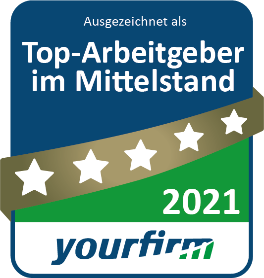 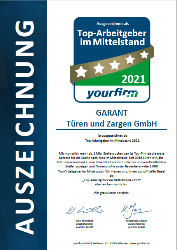 